ALLEGATO 1 – Circ. n.147 del 9/01/2023MODULO RICHIESTA DI MODIFICA IN RELAZIONE ALLA SCELTA DELL’INSEGNAMENTO DI RELIGIONE CATTOLICA/ATTIVITA’ ALTERNATIVEAlla c.a.del Dirigente ScolasticoIC Don Milanimbic8ex001@istruzione.itPer l’alunno ______________________________________________________Plesso _______________________________________________________ Classe __________ Sez. ___________________si richiede di avvalersi dell’insegnamento della religione cattolica per l’a.s. 2024/25 di non avvalersi dell’insegnamento della religione cattolica per l’a.s. 2024/25Nel caso cui si scelga di non avvalersi dell’insegnamento della religione cattolica,l’alunno svolgerà la seguente attività: ATTIVITÀ DIDATTICHE E FORMATIVE ATTIVITÀ DIDATTICHE INDIVIDUALI O DI GRUPPO CON ASSISTENZA DI PERSONALE DOCENTE NON FREQUENZA DELLA SCUOLA NELLE ORE DI INSEGNAMENTO DELLA RELIGIONE CATTOLICA (soltanto qualora possibile sulla base dell’organizzazione oraria, al momento non comunicabile).Si rammenta che tale scelta avrà validità a partire dall’a.s. 2024/25, non implicando alcuna variazione per l’anno in corso.Firma* _____________________________________________________Firma* _____________________________________________________*Firma del genitore od esercente la potestà genitoriale. Nel caso di genitori in regime di separazione/divorzio, è prevista la sottoscrizione di entrambi (art. 155 del codice civile, modificato dalla Legge 8 febbraio 2006, n. 56).Data ________________________________________________________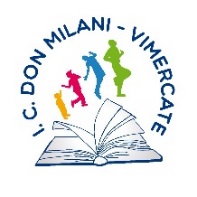 Istituto Comprensivo “don Lorenzo Milani”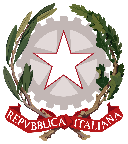 M.I.Via Pietro Mascagni – 20871 Vimercate (MI)Tel. 039/667522 c.f. 87004970155 – codice univoco UFJXICe-mail:mbic8ex001@istruzione.it -mbic8ex001@pec.istruzione.itwww.icsdonmilanivimercate.edu.itM.I.